K.S. SCHOOL OF ENGINEERING AND MANAGEMENT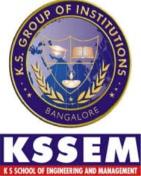 BANGALORE – 560109SOP for External Auditing